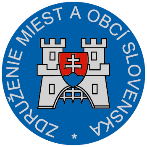 Materiál na rokovanie Hospodárskej a sociálnej rady vlády SRdňa 27. mája 2019     K bodu č. 1)Stanovisko ZMOSk návrhu zákona, ktorým sa mení a dopĺňa zákon č. 555/2005 Z. z. o energetickej hospodárnosti budov a o zmene a doplnení niektorých zákonov v znení neskorších predpisovVšeobecne k návrhu:Dôvodom na vypracovanie návrhu zákona je transpozícia smernice Európskeho parlamentu a Rady (EÚ) 2018/844 z 30. 5. 2018, ktorou sa mení smernica 2010/31/EÚ o energetickej hospodárnosti budov a smernica 2012/27/EÚ o energetickej efektívnosti(Ú. v. EÚ L 156/75, 19. 06. 2018, ďalej aj „smernica“) do právneho poriadku SR v rozsahu pôsobnosti Ministerstva dopravy a výstavby SR.Návrh zákona je novelou teraz platného zákona č. 555/2005 Z. z., zohľadňuje zmeny smernice a dopĺňa a spresňuje existujúce opatrenia bez koncepčných zmien právnej úpravy. Obsahovo spresňuje napr. definíciu „technického systému budovy“ a zavádza novú definíciu „systému automatizácie a riadenia budovy“, rozširuje požiadavku na obsah dlhodobej stratégie obnovy fondu budov, na podporu elektromobility sa zavádza povinnosť, vybaviť nabíjacími stanicami elektrických vozidiel a infraštruktúrou vedenia, pre vlastníka novej alebo významne obnovovanej budovy, ktorá má viac ako 10 parkovacích miest, resp. nebytovej budovy s viac ako 20 parkovacími miestami.Účinnosť návrhu zákona sa navrhuje v súlade s transpozíciou do príslušných právnych predpisov SR k 10. 3. 2020.Pripomienky k návrhu:Združenie miest a obcí Slovenska neuplatnilo k v rámci MPK k návrhu zákona žiadne pripomienky a pripomienky neuplatňuje ani v rámci  rokovania Hospodárskej a sociálnej rady SR.Záver:ZMOS navrhuje, aby Hospodárska a sociálna rada SR odporučila návrh zákona na ďalšie legislatívne konanie.                                                                                                            Michal Sýkora                                                                                                           predseda ZMOS